
DRAFT MEETING MINUTES
Community Corrections Partnership, COUNTY OF MONO
STATE OF CALIFORNIA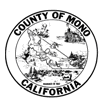 Executive Committee

Regular Meeting
December 21, 202210:16 a.m. Meeting called to order by Karin HumistonMembers Present: Chief of Probation Karin Humiston. Members Absent: Chief of Police Al Davis, Director of Behavioral Health Robin Roberts, Public Defender Sophie Bidet, District Attorney Tim Kendall, Honorable Mark Magit, Sheriff Ingrid Braun.Finding no quorum exists, this meeting was adjourned and items will be brought back at the regular meeting on February 15, 2023. Opportunity for the Public to Address the BoardOn items of public interest that are within the subject matter jurisdiction of the board. (Speakers may be limited in speaking time dependent upon the press of business and number of persons wishing to address the board.)No Public comment received.Executive Committee ResolutionOn September 16, 2021, Governor Newsome signed AB 361, providing that a legislative body subject to the Brown Act may continue to meet under modified teleconferencing rules if the meeting occurs during a proclaimed state of emergency and state or local officials have imposed or recommended measures to promote social distancing.Recommended Action: Approve the Resolution authorizing remote teleconference meetings for the period of December 21, 2022, to January 21, 2023, pursuant to AB 361.Action: No action taken, no quorum for this meeting.Appointment of Representative from District Attorney’s Office to the Executive CommitteeRecommend appointing David Anderson as the representative from the District Attorney’s Office to the Executive Committee. Authorize resolution to be sent to the Board of Supervisors for approval.Recommended Action: Approve recommendation and authorize resolution to the Board of Supervisors.Action: No action taken, no quorum for this meeting.Adjourned at 10:17 a.m.Attest_____________________________________	      Karin Humiston